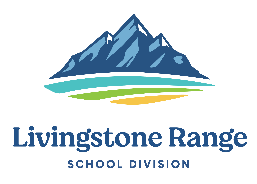 Name, Position: Darryl Seguin, SuperintendentBoard Meeting Date: January 18, 2022HighlightsFunctions & Meetings2 ASBA Board Chairs Meetings (COVID)2 CASS Superintendent Meetings (COVID)Board Advocacy Committee Meeting2 Board Committee of the Whole MeetingsBoard Policy MeetingBoard Regional School Council planning meetingBoard Regular Meeting Board/ATA Trustee Summit2 Admin Council meetings School VisitsMonthly Team Collaboration Meeting (Division office staff meeting)LRSD/Town of Fort Macleod Facilities MeetingRural Caucus of Alberta MeetingDistrict Educator Advisory Board Meeting – FranklinCoveyDirector of Finance InterviewsProfessional DevelopmentLeadership in Inclusion Series - Shelley Moore: All Students Having Meaningful PurposeOHS LRSD Training ModulesKey Areas for Next MonthBoard Committee of the Whole meetingAdmin. Council MeetingRegular Board MeetingABD Staff Meeting ISS CRM Grade Level Meetings1 on 1’s with school principalsTeam Collaboration meetingAERR meeting with Alberta EducationTEBA meetingsCASSIX Winter MeetingsBoard/ATA Liaison Meeting